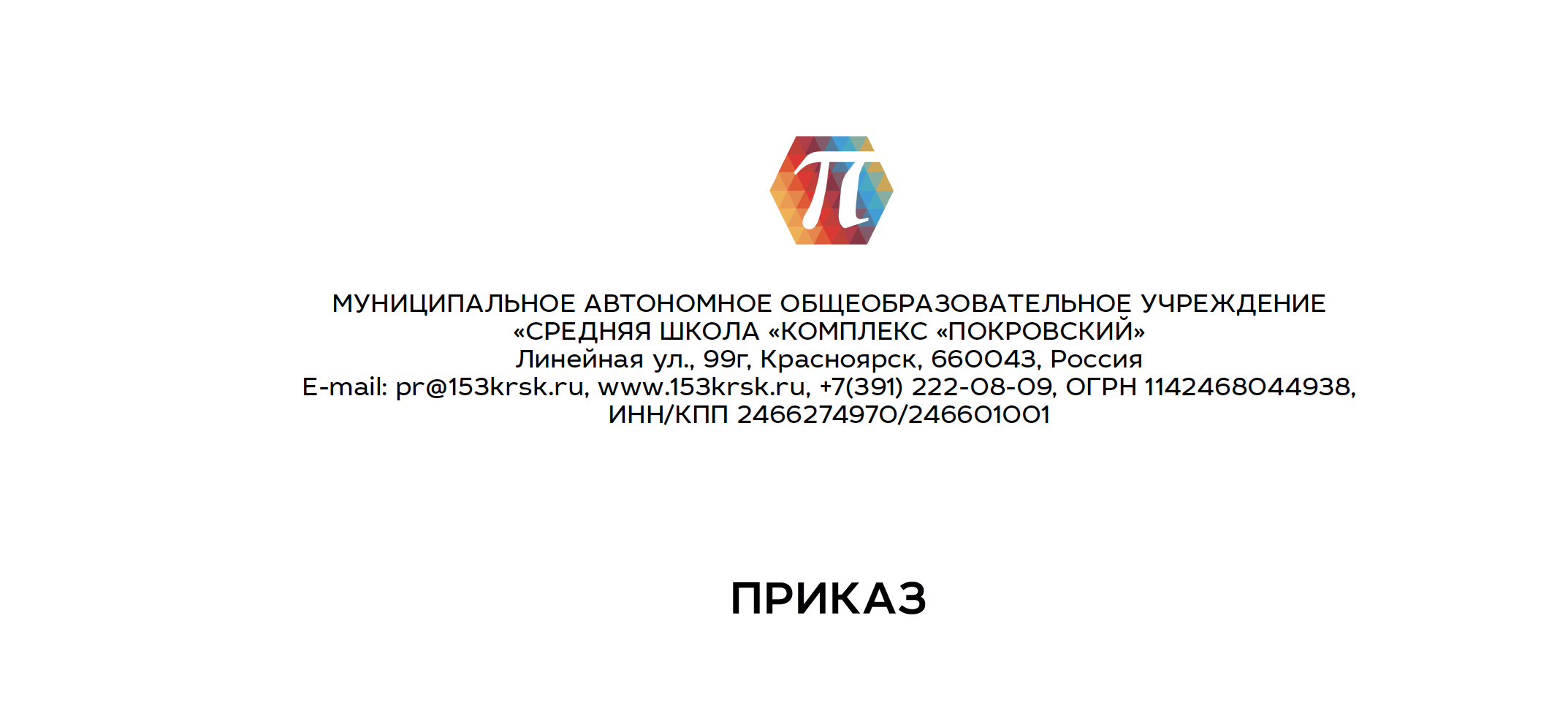 ВЫПИСКА из ПРОТОКОЛАзаседания комиссии по результат индивидуального отбора обучающихся в 5 ЛИНГВО (лингвистический) классна 2022 – 2023 учебный год20.05.2025гПрисутствовали:Председатель комиссии: Алныкина Татьяна Александровна – заместитель директораЗаместитель председателя комиссии: Савиных Татьяна Сергеевна – заместитель директораСекретарь комиссии: Карепова Татьяна Геннадьевна - ответственный за ведения базы КИАСУОЧлены комиссии:Лукьянова Нелли Вениаминовна – заместитель директораРазинкова Екатерина Анатольевна – учитель иностранного языкаСивкова Оксана Викторовна – учитель иностранного языкаБабанина Татьяна Васильевна - учитель иностранного языкаПОВЕСТКАЭкспертиза документов, представленных на комиссию по индивидуальному отбору в 5 лингвистический класс на 2022 – 2023 уч.г.Составления рейтинга участников индивидуального отбора.Формирование списка участников индивидуального отбора, рекомендованных к зачислению в 5 ЛИНГВО класс по итогам индивидуального отбораХОДКомиссией было рассмотрено 57 пакетов документов в части вступительных испытаний (тест).По результатам анализа документов составлен:список участников индивидуального отбора, рекомендованных к зачислению в 5 ЛИНГВО классиндивидуальныйномеррезультат вступительного испытанияЛ-0844Л-3544Л-4544Л-4843,5Л-0541Л-1740Л-6339Л-3038,5Л-7338,5Л-1337Л-5437Л-6237Л-1636,5Л-2335,5Л-3934,5Л-0734Л-7134Л-1033Л-6133Л-4332,5Л-0232Л-3432Л-7032Л-2431,5Л-0631Л-5331Л-5831Л-7231Л-0130,5Л-2530